LRITF Meeting NotesTuesday, August 1, 2023ERCOT8000 Metropolis, Building EAustin, TX 787442:30 PMChris Rowley with Oncor introduced himself as well as the other two co-Chairs; Sheri Wiegand with Vistra and Michael Winegeart with LP&L. Chris welcomed everyone and proceeded with reading the ERCOT Antitrust statement. Those Attending included:Agenda was reviewed. No changes were made.FERC updateMichael stated that they still don’t have an answer but have heard negotiations are going well and they expect something sometime this month. Question asked: Is March 1 implementation still seen as possible? Michael responded: At this time, yes. If there isn’t a decision by mid-November, consideration will be given to delay.  Also, the first cycle in March is March 4th, 202460 days before implementation date is when LP&L needs to be able to receive Move Ins.    Flight TestingLubbock flight has completed. LP&L will be testing in the next flight (FLT 1023) and new/uncertified REPs are eligible for registering. LP&L likely only be performing Connectivity and Penny tests. They will most likely not be completing end to end test scripts. They would instead accept a new REPs certification with a TDSP as proof the REP can operate in their territory. This has been done in the past. Because of the delay, new REPs now have this opportunity to be certified for Lubbock territory prior to transitioning to competition.Chapter 5 and Customer Protection Rules Customer protection approved by the boardChapter 5, Tariff approved by both the Board and City Council. Both are posted on the LRITF home page on ercot.comBoth documents will reside on the LP&L website. RMGRR174The Impact Analysis was approved at RMS today. The RMGRR with Impact Analysis will be up for vote at the August 22nd TAC meeting. The accompanying NPRR will also be up for vote. If they both pass they will be presented at the August ERCOT Board meeting (8/31) followed by the September 28th PUCT meeting. If that is all approved then it will be effective October 1, 2023.      REP Registration Note! Several slides were provided for today’s meeting and will be posted to today’s meeting page. Please see the slides for full info. Lubbock took us through the presentation and provided detailed info.  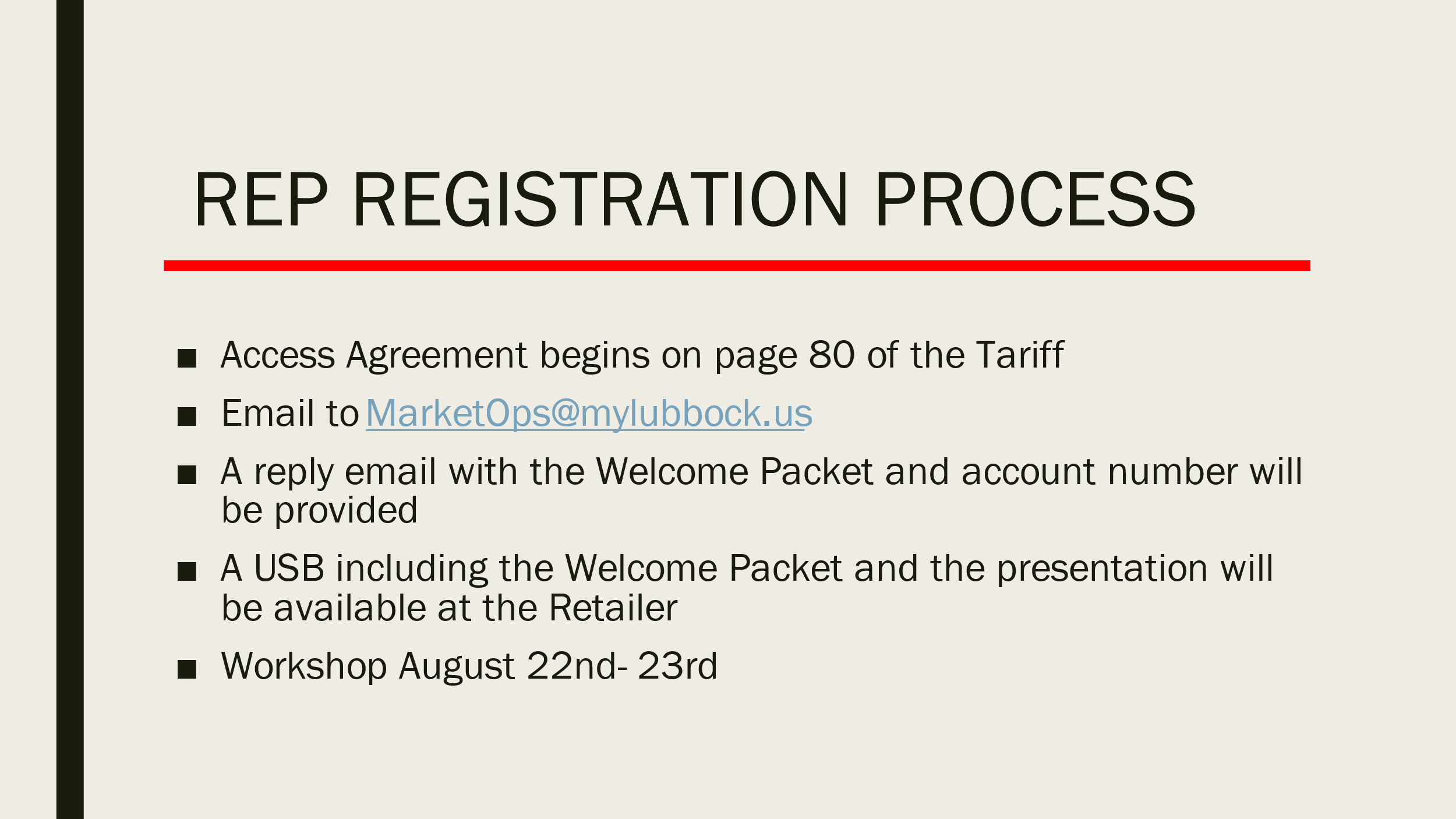 Some Comments included:Michael said the Access Agreement may eventually be a separate document. Michael said he is working on this. Access agreement begins on page 80 of the tariffEmail address for use is marketops@mylubbock.usEach DUNS+4 will need to sign a separate Access AgreementLP&L team expect a 24 – 48 hour return for execution of Access AgreementA USB drive will include the Welcome Packet and the presentation will be available “at the Retailer”. Comment regarding security in that USB drives can contain viruses that when plugged into the port can cause a risk. Some companies have prohibited the use of USB drives.In the welcome packet there will be several documents. Peddler’s License InformationBanking info EFT authorizationSFTP accessOrganization chart for LP&Llist of contacts for Energy assistanceRequest email aliases (for firewall access)Contacts for “Left in Hot” Business hours HolidaysForms for interconnection agreementsLOA they have currently since they are not on the ERCOT formOpt out AMS meter applicationResidential chronic and critical care formContact form for the REPs to provide to LP&L AMS Data Practices MatrixMatrix was reviewed and LP&L responses discussed.  Matrix will be posted to the main LRITF meeting page as well as the 8/1 meeting page.ERCOT will start validating the ESI IDs and they will be official around the end of September – End of October and will continue to maintain the ESIs until transition. A few questions regarding AMS interval data:How will LP&L adjust/handle Daylight Savings Time interval data?  Will FOLLOW UPWill LP&L consider changing a customer’s meter read cycle upon request?  Per the approved tariffs, YES, however, today, only in rare circumstances will LP&L adjust a customer’s cycleDoes LP&L employ the ‘mesh network’ for their AMS technology?  YESWhat time will future dated MVIs/MVOs/DNPs be executed?  Will FOLLOW UP as batch processes have not been established Activities listA few outstanding items were reviewed:MCL opt out letter has been sent to LP&L customer with responses by end of AugustMeter cycle calendar for March 2024 is available and will be provided later.  March 4th is the proposed first cycle in March 2024 to commence the transition.DLF values will be posted to the ERCOT website as with other TDUs.Solar Process matrix has been completed by LP&L and information will be provided at a later date to understand LP&L’s operations and practices.SMT Update:  LP&L continues to work with SMT team to understand access and data features.Transaction Timing Matrix will be reviewed at the next LRITF meeting.Proration guidelines – as stated in the approved tariffs, LP&L will be adjusting demand charges for off-cycle switches and may adjust fixed distributed generation fees.Have premise type validations been completed?  YES, some has been completedLubbock REP WorkshopAshleigh provided an overview of activities and the agenda.  There are currently 38 confirmed to attend. 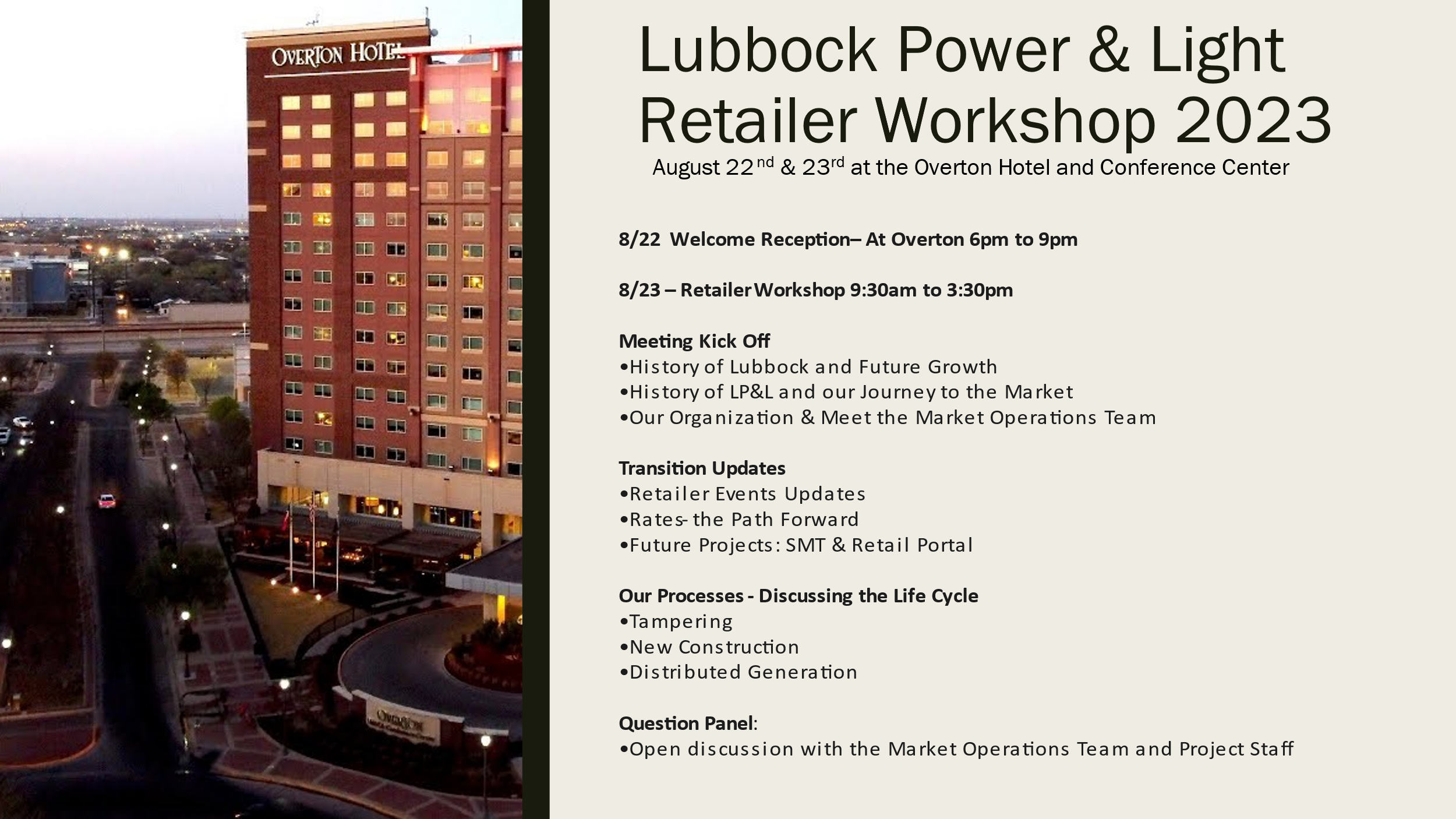 Open DiscussionIt was suggested that the DREPs and LP&L begin discussions soon.  Reliant, TXUE, and LP&L all agreed. There will likely be upcoming WebEx meetings to begin review of the process and set expectations.Meeting Adjourned at 2:11 PM.NameCompanyLocationCompton, Dawn Oncor In PersonFails, HeatherOncorIn PersonGhormley, AngelaCalpine SolutionsIn PersonHanna, MickERCOTIn PersonLauren DamenNRGIn PersonDebbie McKeeverOncorIn PersonPaige Gold Energy Texas In PersonKatherine WrightEnergy Texas In PersonPam ShawPRIn PersonPatrick, KyleReliantIn PersonPliler, StevenVistraIn PersonRowley, ChrisOncorIn PersonSchatz, JohnTXU EnergyIn PersonScott, KathyCenterpoint EnergyIn PersonShawnee Claiborn-PintoPUCTIn PersonSnyder, BillAEP TexasIn PersonWiegand, SheriTXU EnergyIn PersonWinegeart, Michael LP&LIn PersonAbbott, KristinAustin EnergyVia TeleconferenceArmstrong, TamelaAPCVia TeleconferenceB, AshleyLP&LVia TeleconferenceBehnazJust EnergyVia TeleconferenceButler, WilliamLP&LVia TeleconferenceCatherine MeinersERCOTVia TeleconferenceChris BurchPUCVia TeleconferenceCook, Michelle LP&LVia TeleconferenceDailey SmithLP&LVia TeleconferenceDale GibbsJust EnergyVia TeleconferenceDarrell MillerESGVia TeleconferenceDave MichelsenERCOTVia TeleconferenceDeb Belin Earth EtchVia TeleconferenceElizabeth BaizaLP&LVia TeleconferenceEric BroachNextEra EnergyVia TeleconferenceEric LotterGrid MonitorVia TeleconferenceFraire , SusanaLP&LVia TeleconferenceFrank NunesVertex OneVia TeleconferenceGomez, LauraLP&LVia TeleconferenceKaty TumlinsonLP&LVia TeleconferenceKrista OrtizLP&LVia TeleconferenceKristin AbbottAustin EnergyVia TeleconferenceKrueger, TylerBDEVia TeleconferenceMark PepdjonovicESGVia Teleconferencembenavide2Via TeleconferenceMichelle CookLP&LVia TeleconferencePerez, YvetteOEVia TeleconferenceRehfeldt, DianaTNMPVia TeleconferenceSam PakOncorVia TeleconferenceSanchez, BrandynVia TeleconferenceSini GeorgeVia TeleconferenceSusana Fraire LP&LVia TeleconferenceTroublefield, JordanERCOTVia TeleconferenceTyler KruegerBDEVia TeleconferenceWilliam Lewis Payless PowerVia TeleconferenceYockey, PaulERCOT Via Teleconference